Year 10 student - product using timber.  (desk storage)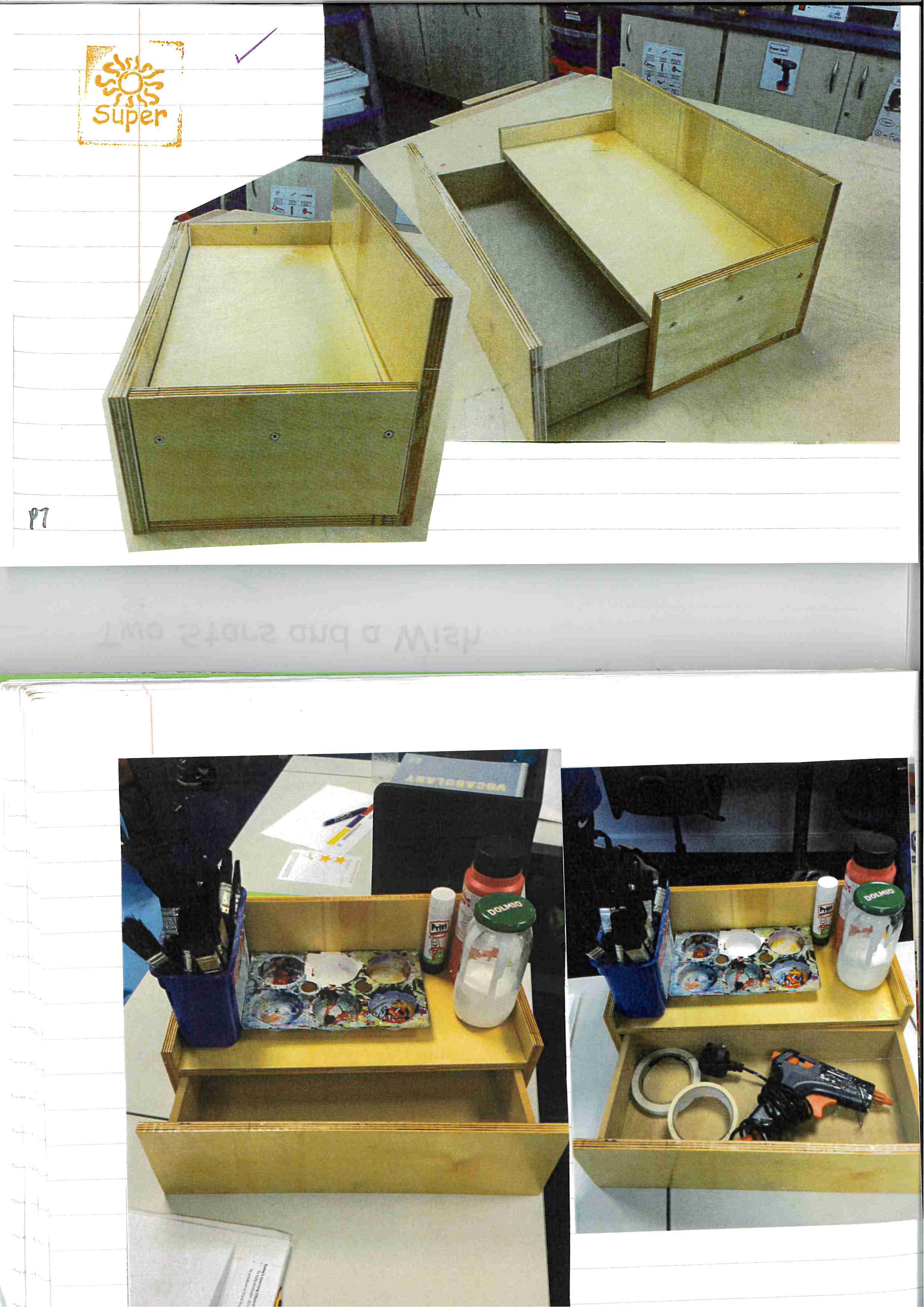 